Senate Body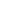 CALL MEETING TO ORDER          Meeting was called to order at 4:05 pm. PLEDGE OF ALLEGIANCEThe Senate may present the Pledge of Allegiance. Any present members may host and participate in the Pledge of Allegiance. If no members are willing to host the Pledge, this item on the agenda may be skipped. No present members may be called out or reprimanded for not participating in the Pledge of Allegiance.        No pledge was held.ASCERTAINMENT OF QUORUM A majority quorum must be established to hold a bona fide meeting Members present: VP Amos, Senator Amey, Senator Singh, Senator Barraj, Members absent: Senator Knox⅘ members were present, quorum was established and a bonafide meeting was held.CORRECTIONS TO THE MINUTESThe Senate will discuss and correct minutes from previous meetings.The Senate will consider any corrections to the minutes from the meeting held on Wednesday, October 13, 2021. Senator Amey moved the motion for the correction to the minutes from the meeting held on Wednesday, October 13, 2021. Senator Singh seconded that motion. PUBLIC COMMENTThis segment of the meeting is reserved for persons desiring to address the Senate on any matter of concern that is not stated on the agenda. A time limit of three (3) minutes per speaker and fifteen (15) minutes per topic shall be observed. The law does not permit any action to be taken, nor extended discussion of any items not on the agenda. The Senate may briefly respond to statements made or questions posed, however, for further information, please contact the BCSGA Vice President for the item of discussion to be placed on a future agenda. (Brown Act §54954.3) Winter Intersession: Academic Senate Chair will give a presentation about winter intersession start dates options for students.Professor Strobel presented two plans for the winter intersession and how it’ll affect the next school year. REPORTS OF THE ASSOCIATIONThe chair shall recognize any officer of the association, including the BCSGA Advisor, to offer a report on official activities since the previous meeting and make any summary announcements deemed necessary for no longer than three minutes, save the advisor, who has infinite time. Vice President NoneSenatorsSenator Amey: Spoke to Director Sanchez about starting a video game tournament for students to join in and have fun. Senator Singh: Attended assessment committee on October 15 and discussed ideas to create better student learning outcomes on campus. Also attended a finance meeting on October 21 and were reviewing an appeal that was tabled to the next meeting for further information about the student. Senator Barraj: Attended an Enrollment Management committee meeting which discussed how 2,945 students opted out since August. The next meeting will take place November 4th at 1pm. Also attended the accreditation and institutional quality committee and discussed creating surveys for students to rate how professors and faculty are doing. Will also attend the Heart Walk on Saturday and is helping out with tabling for the Beale Library on Friday. BCSGA Advisors, Ayala and DamaniaDr.Damania: Reminded officers the vaccine mandate takes place November 1st. Advisor Ayala: Reminded officers about upcoming events; Friday trick or treat at Beale Library from 3:30 pm-5:30 pm, chalk art at Dignity Health Friday night, and Heart Walk Saturday morning 8:15 am at Panorama Bluffs. Suggested creating sign up sheets to help plan or execute events. The Office of Student Life hired two Student Assistants from the Delano campus. REPORTS FROM EXECUTIVE OFFICERSThe Chair shall recognize the Executive Officers and Departments to report for no longer than three minutes on the activities since the previous meeting.Office of the PresidentReminded Senators to attend their participatory committees and officers to host their office hours. Attended College Council and discussed the District moving forward with building houses for students. Also discussed the addition of non credit classes which are free to students to help them not be afraid to fail classes and help them coming back into campus. The Academic Senate voted to remove diversity from the committee selection and the EODAC committee discussed this and how diversity is important to the campus and students core values. Department of Student OrganizationsHeld an ICC meeting and discussed how to apply for the grants. Will also help with the tabling at the Beale Library and Friday and will help with the chalk art  at Dignity Health also on Friday. Department of Student Activitiesabsent Department of Legislative AffairsabsentDepartment of FinanceLast Finance meeting reviewed appeals and was tabled to the next meeting due to vague information and planning on reaching out to the student for a more detailed appeal. Working on reconciling the budget. Department of Public Relations Encouraged officers to join events for the Beale library  and Heart Walk event. Advisor Ayala suggested tabeling outside the office to inform students about guest speaker Dr. Moogega Cooper and try recruiting more Senators. Department of SecretaryNoneKCCD Student TrusteeAbsentREPORT OF THE SENATE COMMITTEESThe Chair shall recognize the chairperson of each standing committee and then each special committee to report for no longer than five minutes on the committee’s activities since the previous meeting.Committee on Academic AffairsAttended the Academic Senate meeting on October 20th and discussed the Winter Intersession. Started a task force for dual enrollment. Also the reason they removed diversity from the committee selection was due to it contradicting their core values. Committee on Advancement of Bakersfield CollegenoneCommittee on Government Operationsnone ELECTION OR APPOINTMENTS OF ASSOCIATION OFFICERSThe Senate will consider the following nominations for an Association Office. When the Senate has concluded its deliberations, the Senate may approve the nomination, reject the nomination, or take no action upon the nomination. The Senate will consider the names nominated to the Association Office. The Senate may consider the character, professional competence, physical or mental health, or other matters permissible under the Brown Act during consideration of this item. Under Brown Act, the meeting may not be closed. Election of Chantal Ramirez to the position of Senator-at-Large Roll call vote for Senator-elect Ms-Chantal Ramirez Senator Amey     ayeSenator Singh     ayeSenator Barraj    aye          ayes:3  nays:0The ayes have the majority, motion is passed. ADMINISTERING THE OATH OF OFFICE TO THE SENATORS-ELECT  The Parliamentarian (or Vice President, if absent) shall administer the oath of office for all newly appointed positions or elected officers.Administering the Oath of office to Senator-at-Large, Senators-elect Chantal Ramirez receipt of correspondence to the senate The Senate will receive communications addressed to the Senate and refer each to the appropriate committee. The Senate may make changes to committee assignments.BCSGA Committee Changes: Appointment of Senator at large to the CBEIT committee  Senator Barraj nominated Senator Ramirez to the CBEIT committee. Senator Amey seconded it. REPORTS FROM THE PARTICIPATORY GOVERNANCE COMMITTEESThe Chair shall recognize the officer of each participatory governance committee to report for no longer than three minutes on the committee’s activities since the previous meeting.Academic Senate 10/20Discussed the Winter Intersession. Started a task force for dual enrollment. Also the reason they removed diversity from the committee selection was due to it contradicting their core values.Accreditation & Institutional Quality Committee 10/12Discussed creating surveys for students to rate how professors and faculty are doingAssessment Committee 10/15Discussed ideas to create better student learning outcomes on campus.Bookstore CommitteeBudget Committee 10/25College Council 10/22Starting to make affordable housing for students and are planning to provide housing for about 150-750 students, going into effect around 2022. Discussing adding zero credit classes to encourage students to take classes without being afraid to fail and get used to them for college. Commencement CommitteeCurriculum Committee 10/21Asking all of the department heads to submit their views of the non credit courses they were going to hold.District BudgetDistrict Consultation 10/26Discussed about housing and the winter intersession. Equal Opportunity & Diversity Advisory Council (EODAC) 10/26Discussed about how there’s preferences for diversity. President Mata would submit public comments in the November 3 meeting. Enrollment Committee 10/28Discussed the data of how many students opted out since August and the next meeting will take place on November 4. Facilities & Sustainability Committee 11/3KCCD Board of TrusteesInformation Services & Instructional Technology (ISIT)Program Review CommitteeSafety Advisory CommitteeNEW BUSINESSItems listed have not already been discussed and thus are considered for Senate consideration.DISCUSSION: Winter intersession Nick Strobel went into more depth about the winter intersession plan. Senator Amey thinks the mid December to early January plan is the best model to go with. The College Council is pushing for the winter intersession to go into effect for the year 2023 to 2024. ACTION: Which time frame for winter intersession would be best for the student bodySenator Amey made a motion to pass the 1a plan for the winter intersession starting mid-December to early January . Senator Barraj seconded that.              Roll call vote for the winter intersession time frame             Senator Amey        aye                                         Senator Singh        aye                                         Senator Barraj       aye                                         Senator Ramierz    aye                     Ayes: 4    Nays:0                     The ayes have the majority, motion is passed. DISCUSSION: Future ActivitiesANNOUNCEMENTSThe Chair shall recognize in turn BCSGA Officers requesting the floor for a period not to exceed one minute. ADJOURNMENTThe meeting was adjourned at 6:03 pm. Wednesday, October 27, 20214 to 6 p.m.BCSGA Boardroom, Campus CenterMeeting Zoomlink: https://cccconfer.zoom.us/meeting/register/tJcudO6grDwjE9EV60Vgcn5Yy7j5huLsnEex Meeting Zoomlink: https://cccconfer.zoom.us/meeting/register/tJcudO6grDwjE9EV60Vgcn5Yy7j5huLsnEex Meeting Zoomlink: https://cccconfer.zoom.us/meeting/register/tJcudO6grDwjE9EV60Vgcn5Yy7j5huLsnEex 